Assessment Guidance Risk AssessmentRisk AssessmentRisk AssessmentRisk AssessmentRisk AssessmentRisk Assessment for the activity ofFutsalFutsalDate22/08/18Club or SocietyUniversity of Southampton Futsal ClubAssessorPresident or Students’ Union staff memberLiam CaddySigned offPART A PART A PART A PART A PART A PART A PART A PART A PART A PART A PART A (1) Risk identification(1) Risk identification(1) Risk identification(2) Risk assessment(2) Risk assessment(2) Risk assessment(2) Risk assessment(3) Risk management(3) Risk management(3) Risk management(3) Risk managementHazardPotential ConsequencesWho might be harmed(user; those nearby; those in the vicinity; members of the public)InherentInherentInherentResidualResidualResidualFurther controls (use the risk hierarchy)HazardPotential ConsequencesWho might be harmed(user; those nearby; those in the vicinity; members of the public)LikelihoodImpactScoreControl measures (use the risk hierarchy)LikelihoodImpactScoreFurther controls (use the risk hierarchy)InjuryBruises, burns, cuts, sprains and fractures.All players participating.326Warming up and stretching before playing.Wearing shin pads always while playing.224Make sure all members are aware of the risks.Court ConditionsInjuries from unsafe surface.All players on the court.236Check the court conditions before use.133Find new court to play on if current court unsafe.Medical conditionsParticipants who suffer from a medical condition.A member with a known condition.248Making sure correct medical equipment available on demand.224Make sure the member known to play within their limits.Collisions between playersCuts, bruises and fractures.The colliding players.326Shin pads are always worn.313Players are aware to be more cautious when tackling.Collisions with objectsCuts, bruises, fractures and more serious injuries.Any player on the court.248All equipment is of a safe standard to use.236Replacing the equipment when required.Aggression between playersCuts, bruises, fractures and the community between team membersThe players involved and the rest of the team.144All players are aware that they are responsible for how they behave.133Disciplinary action, removal from the club.PART B – Action PlanPART B – Action PlanPART B – Action PlanPART B – Action PlanPART B – Action PlanPART B – Action PlanPART B – Action PlanPART B – Action PlanRisk Assessment Action PlanRisk Assessment Action PlanRisk Assessment Action PlanRisk Assessment Action PlanRisk Assessment Action PlanRisk Assessment Action PlanRisk Assessment Action PlanRisk Assessment Action PlanPart no.Action to be taken, incl. CostBy whomTarget dateTarget dateReview dateOutcome at review dateOutcome at review date1All players are provided or own a pair of shin pads. £5 per pair of shin pads.President10/08/1810/08/182Court is checked at beginning of the year and reported if not suitable.President10/08/1810/08/183All medical conditions are made aware of.President10/08/1810/08/184Same as part no 1.President10/08/1810/08/185Goal frame and nets are checked for damage. If need of replacement goal frame: £350, net £50.President10/08/1810/08/186All players are informed how they must behave when representing the club.President10/08/1810/08/18Responsible committee member signature: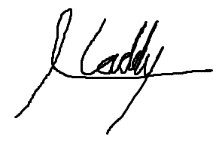 Responsible committee member signature:Responsible committee member signature:Responsible committee member signature:Responsible committee member signature:Responsible committee member signature:Responsible committee member signature:Responsible committee member signature:Print name: Liam CaddyPrint name: Liam CaddyPrint name: Liam CaddyPrint name: Liam CaddyDate:22/08/18Print name:Print name:DateEliminateRemove the hazard wherever possible which negates the need for further controlsIf this is not possible then explain whySubstituteReplace the hazard with one less hazardousIf not possible then explain whyPhysical controlsExamples: enclosure, fume cupboard, glove boxLikely to still require admin controls as wellAdmin controlsExamples: training, supervision, signagePersonal protectionExamples: respirators, safety specs, glovesLast resort as it only protects the individualLIKELIHOOD5510152025LIKELIHOOD448121620LIKELIHOOD33691215LIKELIHOOD2246810LIKELIHOOD11234512345IMPACTIMPACTIMPACTIMPACTIMPACTImpactImpactHealth & Safety1Trivial - insignificantVery minor injuries e.g. slight bruising2MinorInjuries or illness e.g. small cut or abrasion which require basic first aid treatment even in self-administered.  3ModerateInjuries or illness e.g. strain or sprain requiring first aid or medical support.  4Major Injuries or illness e.g. broken bone requiring medical support >24 hours and time off work >4 weeks.5Severe – extremely significantFatality or multiple serious injuries or illness requiring hospital admission or significant time off work.  LikelihoodLikelihood1Rare e.g. 1 in 100,000 chance or higher2Unlikely e.g. 1 in 10,000 chance or higher3Possible e.g. 1 in 1,000 chance or higher4Likely e.g. 1 in 100 chance or higher5Very Likely e.g. 1 in 10 chance or higher